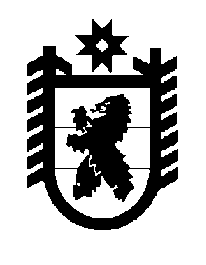 Российская Федерация Республика Карелия    ПРАВИТЕЛЬСТВО РЕСПУБЛИКИ КАРЕЛИЯПОСТАНОВЛЕНИЕ                                       от  18 февраля 2019 года № 64-Пг. Петрозаводск О внесении  изменений в постановление Правительства 
Республики Карелия от 11 апреля 2017 года № 120-ППравительство Республики Карелия п о с т а н о в л я е т:Внести в Порядок предоставления из бюджета Республики Карелия субсидий на реализацию мероприятий по содействию достижению целевых показателей региональных программ развития агропромышленного комплекса – поддержку начинающих фермеров, в том числе источником финансового обеспечения которых являются средства федерального бюджета, юридическим лицам (за исключением субсидий государственным (муниципальным) учреждениям), индивидуальным предпринимателям, а также физическим лицам – производителям товаров, работ, услуг, утвержденный постановлением Правительства Республики Карелия от 11 апреля 2017 года № 120-П 
«Об утверждении Порядка предоставления из бюджета Республики Карелия субсидий на реализацию мероприятий по содействию достижению целевых показателей региональных программ развития агропромышленного комплекса – поддержку начинающих фермеров, в том числе источником финансового обеспечения которых являются средства федерального бюджета, юридическим лицам (за исключением субсидий государственным (муниципальным) учреждениям), индивидуальным предпринимателям, а также физическим лицам – производителям товаров, работ, услуг» (Собрание законодательства Республики Карелия, 2017, № 4, ст. 682; № 6, ст. 1108; № 12, ст. 2445; 2018, 
№ 2, ст. 295; № 4, ст. 769), следующие изменения:1) в пункте 1 слова «Развитие агропромышленного комплекса и охотничьего хозяйства Республики Карелия» заменить словами «Развитие агропромышленного и рыбохозяйственного комплексов»;2) пункт 2 изложить в следующей редакции: «2. Субсидия предоставляется в целях реализации мероприятия по поддержке начинающих фермеров на финансовое обеспечение части затрат (без учета налога на добавленную стоимость).»;3) абзац десятый пункта 6 признать утратившим силу;4) пункт 12 изложить в следующей редакции:«12. Перечисление субсидии осуществляется:на счета, открытые территориальному органу Федерального казначейства в учреждениях Центрального банка Российской Федерации для учета операций со средствами юридических лиц (их обособленных подразделений), 
не являющихся участниками бюджетного процесса;не позднее второго рабочего дня после представления в территориальный орган Федерального казначейства начинающим фермером платежных документов для оплаты денежного обязательства начинающего фермера;на открытый начинающему фермеру лицевой счет для учета операций со средствами юридических лиц (их обособленных подразделений), 
не являющихся участниками бюджетного процесса, в территориальном органе Федерального казначейства.».           Глава Республики Карелия 					                  А.О. Парфенчиков